ФЕСТИВАЛЬ ТВОРЧЕСТВА «БОЛЬШАЯ ПЕРЕМЕНА»25 октября в ГДДЮТ состоялся Фестиваль творчества детской организации «ЮНТА» «Большая перемена», посвященный Дню рождения РДШ. Ребята нашего отряда приняли участия и стали призерами в следующих номинациях: Литературный солон – Лежнин Виталий, I местоБланк Арина, III место«Минута славы» - Пенкин Виталий, II место«Музыкальный салон» - Холкина Дарья, III место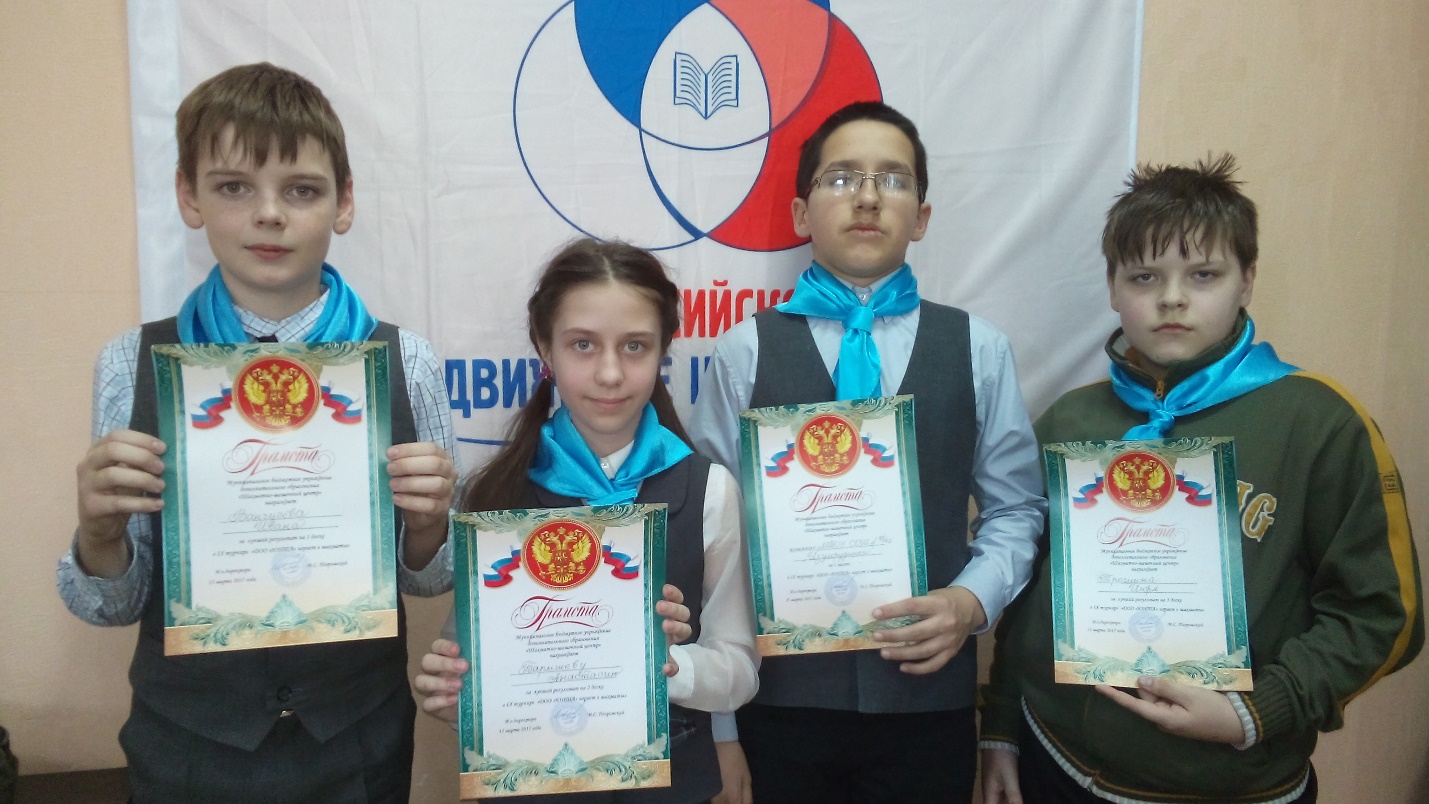 